               Wurfübersicht                             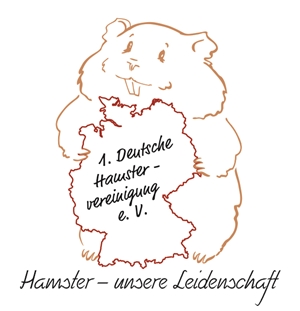 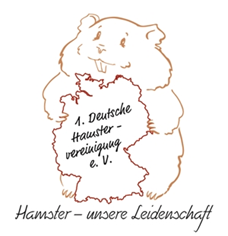 Hamsterzucht „Musterzucht“DatumBezeichnungVaterMutterAnzahlWelpenreduzierteWelpenAnzahlM  / W01.01.2016A Wurf / MottoXY‘ AdamGolden LHXY‘ EvaGolden KH10-4  / 6